Администрация сельского поселения Шафрановский сельсовет муниципального района Альшеевский район Республики БашкортостанПОСТАНОВЛЕНИЕот 05 апреля 2019 года №22О внесении изменений в муниципальную программу «Формирование современной городской среды сельского поселения Шафрановский сельсовет муниципального района  Альшеевский район Республики Башкортостанна 2018-2022 годы»       В целях  совершенствования  системы комплексного благоустройства на территории  муниципального района Альшеевский район  Республики Башкортостан и реализации Указа Президента Российской Федерации от 7 мая 2018 года № 204 «О национальных целях и стратегических задачах развития Российской Федерации на период до 2024 года», Паспорта регионального проекта «Формирование комфортной городской среды», утвержденного распоряжением Правительства Республики Башкортостан от 12 декабря 2018 года № 1299-р, в соответствии с Постановлением Правительства Республики Башкортостан № 69 от 13 февраля 2019 года «О реализации проектов по комплексному благоустройству дворовых территорий муниципальных образований Республики Башкортостан «Башкирские дворики», Постановлением Правительства Республики Башкортостан от 13 февраля 2019 года № 68 «Об утверждении Порядка предоставления субсидий из бюджета Республики Башкортостан бюджетам муниципальных районов и городских округов Республики Башкортостан на поддержку муниципальных программ (подпрограмм) формирования современной городской среды», распоряжения Правительства Республики Башкортостан от 13 февраля 2019 года № 107-р,  Постановлением Правительства РБ от 30 августа 2017 года № 401 «Об утверждении государственной программы «Формирование современной городской среды в Республике Башкортостан»  постановляю: 1. Внести в муниципальную программу «Формирование современной городской среды сельского поселения Шафрановский сельсовет муниципального района Альшеевский район Республики Башкортостан  на 2018-2022 годы» утвержденной Постановлением главы Администрации сельского поселения Шафрановский сельсовет муниципального района Альшеевский район Республики Башкортостан от 22.11.2017г №98 следующие изменения:1.1 В наименовании программы «Формирование современной городской среды сельского поселения Шафрановский сельсовет муниципального района Альшеевский район Республики Башкортостан  на 2018-2022 годы» годы 2018-2022 годы заменить на 2018-2024 годы. Внести изменения в муниципальную программу утвердив её в новой редакции согласно приложению к настоящему Постановлению.2.  Установить, что в ходе реализации муниципальной программы «Формирование современной городской среды сельского поселения Шафрановский сельсовет муниципального района Альшеевский район Республики Башкортостан  на 2018-2024 годы» ежегодной корректировке подлежат мероприятия и объемы их финансирования с учетом возможностей средств федерального и республиканского бюджета и иных межбюджетных трансфертов.   3. Настоящее постановление обнародовать на информационном стенде администрации сельского поселения и разместить на официальном сайте администрации сельского поселения Шафрановский сельсовет муниципального района Альшеевского района Республики Башкортостан.                                          4. Настоящее постановление вступает в силу после официального обнародования.            5. Контроль за исполнением настоящего постановления оставляю за собой. Глава сельского поселенияШафрановский сельсоветмуниципального районаАльшеевский районРеспублики БашкортостанР.Р.Султанов                                                                                    «УТВЕРЖДЕНО» постановлением главы Администрации сельского поселения Шафрановский сельсоветмуниципального района Альшеевский  районРеспублики Башкортостан от «05»апреля 2019г №22  Муниципальная программа«Формирование современной городской среды сельского поселения Шафрановский сельсовет муниципального района Альшеевский районРеспублики Башкортостанна 2018-2024 годы»2019 г.ПАСПОРТМуниципальной программы «Формирование современной городской среды сельского поселения Шафрановский сельсовет муниципального района Альшеевский район Республики Башкортостан на 2018-2024 годы»Характеристика текущего состояния, основные проблемы ремонта и благоустройства дворовых территорий, а также мест массового пребывания населения, анализ причин возникновения проблем и описание основных возможных рисков реализации муниципальной программы      Одним из приоритетных направлений развития муниципального образования является повышения уровня благоустройства, создание безопасных и комфортных условий для проживания жителей муниципального образования.      Программа направлена на поэтапное благоустройство дворовых и общественных территорий населенных пунктов района, на основании обращений и инициатив жителей, обеспечение общественного контроля на каждом этапе реализации программ благоустройства.Статус современного муниципального образования во многом определяет уровень внешнего благоустройства и развитая инженерная инфраструктура.Село  Шафраново: Дворовые территории являются важнейшей составной частью транспортной системы. От уровня транспортно-эксплуатационного состояния дворовых территорий многоквартирных домов и проездов к дворовым территориям во многом зависит качество жизни населения.             Благоустройство территории муниципального образования представляет собой комплекс мероприятий, направленных на создание благоприятных, здоровых и культурных условий жизни, трудовой деятельности и досуга населения в границах поселка. Необходимость благоустройства территорий, продиктовано на сегодняшний день необходимостью обеспечения проживания людей в более комфортных условиях при постоянно растущем благосостоянии населения.          Реализация Программы позволит создать на дворовых территориях многоквартирных домов условия, благоприятно влияющие на психологическое состояние человека, повысить комфортность проживания жителей, обеспечить более эффективную эксплуатацию жилых домов, сформировать активную гражданскую позицию населения посредством его участия в благоустройстве внутридворовых территорий, повысить уровень и качество жизни жителей поселка.Благоустройство дворовых территорий и общественных территорий муниципального образования позволит поддержать их в удовлетворительном состоянии, повысить уровень благоустройства, выполнить архитектурно-планировочную организацию территорий, обеспечить здоровые условия отдыха и жизни жителей. Комплексный подход позволяет наиболее полно и в то же время детально охватить весь объем проблем, решение которых может обеспечить комфортные условия проживания всего населения. К этим условиям относятся чистые улицы, благоустроенные районы, дворы и дома, зеленые насаждения, необходимый уровень освещенности дворов в темное время суток. Важнейшей задачей органов сельского поселения Шафрановский сельсовет муниципального района Альшеевский район Республики Башкортостан является формирование и обеспечение среды, комфортной и благоприятной для проживания населения, в том числе благоустройство и надлежащее содержание дворовых территорий, выполнение требований Градостроительного кодекса Российской Федерации по устойчивому развитию территорий, обеспечивающих при осуществлении градостроительной деятельности безопасные и благоприятные условия жизнедеятельности человека.        Для поддержания дворовых территорий и мест массового пребывания населения в технически исправном состоянии и приведения их в соответствие с современными требованиями комфортности разработана муниципальная программа «Формирование современной городской среды сельского поселения Шафрановский сельсовет муниципального района Альшеевский район Республики Башкортостан на 2018-2024 годы», которая имеет две подпрограммы: - «Формирование комфортной городской среды на территории сельского поселения Шафрановский сельсовет муниципального района Альшеевский район Республики Башкортостан на 2019-2024 гг.» (общественные территории);-Комплексное  благоустройство дворовых территорий сельского поселения Шафрановский сельсовет муниципального района Альшеевский район  Республики Башкортостан «Башкирские дворики»Сельское поселение Шафрановский сельсовет муниципального района Альшеевский район Республики Башкортостан включает в себя 7  населенных пунктов. 8 многоквартирных дома расположены в с. Шафраново. Все они являются  двухэтажными.7  домов обслуживаются управляющей  компанией ООО «Жилкомсервис-плюс», 1 дом находятся на непосредственном управлении.Большинство жилых домов введено в эксплуатацию в 1950 - 1990 годах прошлого столетия.  Текущее состояние большинства дворовых территорий и внутриквартальные дороги и проезды, расположенные в жилой застройке не соответствует современным требованиям к местам проживания граждан, обусловленным нормами Градостроительного и Жилищного кодексов Российской Федерации. Результаты обследований дворовых территорий показали, что пришло в негодность асфальтобетонное покрытие внутри дворовых проездов и тротуаров. В большинстве дворов отсутствует необходимый набор МАФ  и обустроенные детские площадки.  Отсутствуют специально оборудованные стоянки для автомобилей, что приводит к их хаотичной парковке, в некоторых случаях даже на зеленой зоне.     Село Шафраново является административным центром сельского поселения Шафрановский сельсовет. Местом массового пребывания людей является привокзальная площадь, площадь возле автовокзала. На сегодняшний день требуется  ремонт асфальто- бетонного покрытия проездов; установка скамеек, урн; обустройство пешеходной дорожки, установка освещения.На территории села расположен объект культурного наследия регионального значения «Братская могила воинов Советской Армии, погибших в период Великой Отечественной войны в 1942-1945 гг.», включенный в единый государственный реестр объектов культурного наследия (памятник истории и культуры) народов Российской Федерации и подлежащий государственной охране.  Объект создан в 1946 году и  Постановлением  Совета Министров  БАССР № 441 от 11.07.1955 поставлен на государственную охрану. На данном братском кладбище захоронены советские воины, умершие от ран в эвакогоспитале в годы Великой Отечественной войны, находящиеся в селе Шафраново.  Ежегодно на День Победы осуществляется возложение венков, проходят митинги и выступления, посвященные участникам Великой Отечественной войны 1941-1945 гг., тем, кто с оружием в руках отстоял независимость нашей Родины, тем, кто самоотверженно трудился в тылу. Священная память о подвиге советского народа объединяет и участников войны, и тружеников тыла, и людей среднего поколения, и молодежь. Целью таких мероприятий является формирование у подростков  национального, гражданского самосознания, патриотических чувств и уважения к Родине, бережного отношения к истории России. Данный памятник истории также находится в неприглядном виде. Требуется благоустройство и ремонт. На 2019 год запланировано благоустройство мемориальной части кладбища:  устройство асфальто-бетонного покрытия, брусчатки,  замена ограждения, установка МАФов, реконструкция памятника. Практически большая часть территории массового пребывания населения нуждается в реконструкции и благоустройстве.Для поддержания  мест массового пребывания населения в технически исправном состоянии и приведения их в соответствие с современными требованиями комфортности разработана муниципальная программа «Формирование современной городской среды сельского поселения Шафрановский сельсовет муниципального района Альшеевский район Республики Башкортостан на 2018-2024 годы».За последние годы в связи с недостаточным финансированием в бюджете поселения финансовых средств, работы на землях общего пользования, в том числе по благоустройству, проводились благодаря  участию граждан и организаций поселка: проведение субботников, посадка  деревьев, кустарников, цветов, омоложение зеленых насаждений.Также в последние годы практикуется участие населения в благоустройстве придомовой территории: субботники, посадка зеленых насаждений, отсыпка парковочных мест.При реализации муниципальной программы возможно возникновение следующих рисков, которые могут препятствовать достижению планируемых результатов: - риски, связанные с изменением бюджетного законодательства; - финансовые риски: финансирование муниципальной программы не в полном объеме в связи с неисполнением доходной части бюджета. В таком случае муниципальная программа подлежит корректировке.	Для решения проблем по благоустройству населенных пунктов района необходимо использовать программно-целевой метод. Комплексное решение проблемы окажет положительный эффект на санитарно-эпидемиологическую обстановку, предотвратит угрозу жизни и безопасности граждан, будет способствовать повышению уровня их комфортного проживания.2.	Цель и задачи Программы, сроки ее реализацииЦелью реализации Программы является формирование в кварталах жилой застройки среды, благоприятной для проживания населения, а также мест массового пребывания населения. Для достижения этой цели предлагается выполнить задачи по комплексному благоустройству дворовых территорий многоквартирных домов, а также благоустройству мест массового пребывания населения:благоустройство дворовых территорий многоквартирных домов понимается как совокупность мероприятий, направленных на создание и поддержание функционально, экологически и эстетически организованной городской среды.Мероприятия по благоустройству дворовых территорий, общественных территорий формируются с учетом необходимости обеспечения физической, пространственной и информационной доступности зданий, сооружений, дворовых и общественных территорий для инвалидов и других маломобильных групп населения.Основными задачами Программы являются:выполнение ремонта и благоустройства дворовых территорий;выполнение ремонта мест массового пребывания населения;приоритетное направление социально-экономического развития  муниципального района Альшеевский  район Республики Башкортостан.       Сведения о целевых индикаторах и показателях муниципальной программы «Формирование современной городской среды сельского поселения Шафрановский сельсовет муниципального района Альшеевский район Республики Башкортостан на 2018- 2024 годы» и их значениях указаны в Приложении № 1.Прогноз ожидаемых результатов реализации ПрограммыВ результате реализации программных мероприятий к каждой дворовой территории, включенной в Программу, планируется применить индивидуальную технологию производства восстановительных и ремонтных работ. Проведение работ, необходимых для приведения территорий, прилегающих к многоквартирным жилым домам, и внутриквартальных проездов в нормативное состояние, обеспечит комфортные условия проживания населения, безопасность движения жителей, беспрепятственный проезд спецтехники, скорой помощи и т.д.В результате реализации мероприятий, предусмотренных муниципальной программой, планируется:- повышение уровня благоустройства дворовых территорий;- повышение уровня благоустройства мест массового отдыха людей;- обеспечение комфортности проживания жителей;- повышение безопасности движения пешеходов и транспортных средств на придомовых территориях и проездах к дворовым территориям многоквартирных домов.Перечень основных мероприятий подпрограмм представлен в приложении № 2 к настоящей Программе.Объем средств, необходимых на реализацию ПрограммыОбъем финансовых ресурсов Программы в целом составляет 27915,3 тысяч рублей. Финансирование осуществляется за счет средств федерального бюджета  12929,96 тыс. рублей; бюджета Республики Башкортостан    13515,29 тыс.рублей; средства местного бюджета 1356,92 тыс.руб; средства собственников жилых и нежилых помещений многоквартирных домов (внебюджетные средства)  - 113,13 тыс. руб. Из общего объема финансирования: По подпрограмме «Формирование комфортной городской среды на территории сельского поселения Шафрановский сельсовет муниципального района Альшеевский район Республики Башкортостан на 2019-2024 гг.» (общественные территории):На благоустройство общественных территорий  – 15923,96 тыс.рублей,  из них:- 12929,96 тыс.рублей- средства бюджета РФ, - 2202,78 тыс.рублей- средства бюджета Республики Башкортостан,- 791,29 тыс.руб.- средства местного бюджета.         По подпрограмме  «Комплексное  благоустройство дворовых территорий сельского поселения Шафрановский сельсовет муниципального района Альшеевский район  Республики Башкортостан «Башкирские дворики»    На благоустройство дворовых территорий 11991,27 тыс.рублей, из них:- 0 тыс.рублей- средства бюджета РФ, - 11312,51 тыс.рублей- средства бюджета Республики Башкортостан, - 565,63 тыс.руб.- средства местного бюджета,- 113,13 тыс.руб. -внебюджетные средства на благоустройство дворовых территорий.     Программа будет корректироваться с учетом проверки достоверности сметной стоимости работ и услуг.Информация об объемах финансовых ресурсов, необходимых для реализации Программы, с разбивкой по источникам финансовых ресурсов содержится в приложении № 3 к настоящей Программе.Срок реализации настоящей  ПрограммыСрок реализации Программы – 2018-2024 гг. без выделения этапов, с возможностью внесения изменений в сроки реализации Программы. Приложение № 1к муниципальной программе «Формирование современной городской среды сельского поселения Шафрановский сельсовет муниципального района Альшеевский  район                                                           Республики Башкортостан                                                            на 2018-2024 годы»С В Е Д Е Н И Яо показателях (индикаторах) муниципальной программы «Формирование современной городской среды СП Шафрановский сельсовет муниципального района Альшеевский  район  Республики Башкортостан  на 2018-2024 годы»Приложение№2 к муниципальной программе «Формирование современной городской среды сельского поселения Шафрановский сельсовет муниципального района Альшеевский  район Республики Башкортостан                                                            на 2018-2024 годы»План реализации муниципальной программы«Формирование современной городской среды в сельского поселения Шафрановский сельсовет муниципальном районе Альшеевский  район Республики Башкортостан на 2018-2024 годы»Приложение№ 3 к муниципальной программе «Формирование современной городской среды Администрация сельского поселения Шафрановский сельсовет муниципального района Альшеевский  район Республики Башкортостан                                                            на 2018-2024 годы»Финансовое обеспечение муниципальной программы  "Формирование современной городской среды муниципального района Альшеевский район Республики Башкортостан на 2018-2024 годы "Подпрограмма  «Формирование комфортной городской среды на территории сельского поселения Шафрановский сельсовет муниципального района Альшеевский район Республики Башкортостан на 2019-2024 гг.» (общественные территории)Основу Подпрограммы составляет благоустройство общественных территорий, мест массового скопления людей.Подпрограмма будет корректироваться с учетом проверки достоверности сметной стоимости работ и услуг.Обоснование ресурсного обеспечения ПодпрограммыОбщий объем финансирования Программы:   15923,96  тыс. рублей, из них:-средств бюджета РФ 12929,96  тыс. рублей-средств бюджета республики Башкортостан- 2202,78 тыс. руб.- средств бюджета муниципального района Альшеевский район Республики Башкортостан- 791,29  тыс. рублей Информация об объемах финансовых ресурсов, необходимых для реализации Программы, с разбивкой по источникам финансовых ресурсов содержится в приложении № 1 к подпрограмме.Механизм реализации Подпрограммы      Реализация Программы осуществляется в соответствии с нормативными правовыми актами Администрации сельского поселения Шафрановский сельсовет муниципального района Альшеевский район Республики Башкортостан.          Разработчиком и исполнителем Программы является Администрация сельского поселения Шафрановский сельсовет муниципального района Альшеевский  район Республики Башкортостан.Исполнитель Программы осуществляет:  прием заявок на участие в отборе общественных территорий для включения их в адресные перечни общественных территорий;- представляет заявки Общественной комиссии, созданной постановлением Администрации сельского поселения муниципального района Альшеевский  район Республики Башкортостан;- проводит отбор представленных заявок с целью формирования адресных перечней общественных территорий в соответствии с порядком, утвержденным постановлением Администрации сельского поселения Шафрановский сельсовет муниципального района Альшеевский район Республики Башкортостан. (Приложение № 2 к подпрограмме).   Исполнитель мероприятий Программы несет ответственность за качественное и своевременное их выполнение, целевое и рациональное использование средств, предусмотренных Программой, своевременное информирование о реализации Программы.Исполнитель организует выполнение программных мероприятий путем заключения соответствующих муниципальных контрактов с подрядными организациями и осуществляют контроль за надлежащим исполнением подрядчиками обязательств по муниципальным контрактам. Отбор подрядных организаций осуществляется в порядке, установленном Федеральным законом от 05.04.2013 года № 44-ФЗ «О контрактной системе в сфере закупок товаров, работ, услуг для обеспечения государственный и муниципальных нужд».     В случае возникновения экономии средств по результатам конкурсных процедур, сэкономленные средства направляются на дополнительные объемы работ или на благоустройство объектов последующих периодов.    Муниципальная программа подлежит актуализации исходя из фактического финансирования и результатов инвентаризации.Порядок включения предложений заинтересованных лиц о включении общественной территории в ПрограммуВключение общественной территории  в Программу осуществляется по результатам оценки заявок заинтересованных лиц на включение общественных территорий в Программу исходя из даты предоставления таких предложений при условии соответствия установленным требованиям в Порядке, утвержденных постановлением Администрации сельского поселения Шафрановский сельсовет муниципального района Альшеевский  район Республики Башкортостан. Перечень общественных территорий был определен при формировании муниципальной программы «Формирование комфортной городской среды на территории сельского поселения Шафрановский сельсовет муниципального района Альшеевский район Республики Башкортостан 2018-2022гг.». В связи с увеличением сроков действия программы до 2024г., а также учитывая необходимость комплексного благоустройства общественных территорий, а также проведенных ранее анализа состояния общественных территорий, анализа обращений граждан, заявок заинтересованных лиц на включение общественных территорий в Программу, перечень доработан. Порядок благоустройства общественных территорий может изменяться в связи с синхронизацией с другими программами, планами капитальных ремонтов ресурсоснабжающих организаций и т.д. Порядок разработки, обсуждения с заинтересованными лицами и утверждения дизайн-проекта благоустройства общественной территории Разработка, обсуждение с заинтересованными лицами и утверждение дизайн-проектов благоустройства территории, включенной в Программу с включением в него текстового и визуального описания проекта благоустройства, перечня, в том числе в виде соответствующих визуализированных изображений, элементов благоустройства, предполагаемых к размещению на соответствующей территории осуществляется в соответствии с Порядком, утвержденными постановлением Администрации сельского поселения Шафрановский сельсовет муниципального района Альшеевский  район Республики Башкортостан.Ожидаемый социально-экономический эффект и критерии оценки выполнения ПрограммыРеализация запланированных мероприятий позволит удовлетворить большую часть обращений граждан о неудовлетворительном техническом состоянии общественных территорий, что положительно отразится и на повышении качества жизни в целом.Оценка эффективности муниципальной программы проводится администрацией  сельского поселения Шафрановский сельсовет муниципального района Альшеевский район Республики Башкортостан и осуществляется в целях оценки планируемого вклада результатов муниципальной программы в социально-экономическое развитие сельских поселений МР Альшеевский  района Республики Башкортостан.Администрация сельского поселения Шафрановский сельсовет муниципального района Альшеевский район Республики Башкортостан осуществляют мониторинг ситуации и анализ эффективности выполняемой работы.В рамках реализации муниципальной программы планируется:Провести комплексное благоустройство общественных территорий;Индикатором эффективности реализации программы следует считать:увеличение доли общественных территорий, приведенных в нормативное состояние от общего количества общественных территорий, нуждающихся в проведении вышеуказанных мероприятий;повышение социальной и экономической привлекательности сельских поселений  муниципального района Альшеевский район Республики Башкортостан.    Эффективность программы оценивается по следующим показателям:- процент привлечения населения  муниципального образования  к работам по благоустройству;- процент привлечения организаций, заинтересованных лиц к работам по благоустройству;- уровень благоустроенности муниципального образования;В результате реализации  Программы ожидается:- улучшение экологической обстановки и создание среды, комфортной для проживания жителей поселка;- совершенствование эстетического состояния  территории муниципального образования.                                 Приложение № 1к подпрограмме«Формирование современнойгородской среды сельского поселения Шафрановскийсельсоветмуниципального района Альшеевский  районРеспублики Башкортостан на 2018-2024 годы»Финансовое обеспечение подпрограммы«Формирование комфортной городской среды на территории сельского поселения Шафрановский сельсовет муниципального района Альшеевский район Республики Башкортостан на 2019-2024 гг.» (общественные территории)                                                    Приложение № 2 к подпрограмме«Формирование современнойгородской среды сельского поселения Шафрановскийсельсовет муниципального района Альшеевский  районРеспублики Башкортостан на 2018-2024 годы»	Переченьобщественных территорий планируемых к благоустройству в рамках муниципальной программы «Формирование современной городской среды сельского поселения Шафрановский сельсовет муниципального района Альшеевский  район Республики Башкортостан на 2018-2024 годы»Подпрограмма по Комплексному  благоустройству дворовых территорий сельского поселения Шафрановский сельсовет муниципального района Альшеевский район  Республики Башкортостан «Башкирские дворики»Основу Подпрограммы составляет Комплексное  благоустройство дворовых территорий сельского поселения Шафрановский сельсовет муниципального района Альшеевский район  Республики Башкортостан «Башкирские дворики».Перечень видов работ по благоустройству дворовых территорий многоквартирных домов:— асфальтирование дворовых проездов;— обустройство парковочных мест;— освещение дворовых территорий;— установка и детских и спортивных площадок с безопасным резиновым покрытием;— дополнительное освещение (при необходимости) детской и спортивной площадок;— ограждение детской площадки;— озеленение;— установка информационного стенда;— устройство зон отдыха — скамейки, урны;— установка контейнерных площадок;— установка малых архитектурных форм;— обустройство систем видеонаблюдения.Обоснование ресурсного обеспечения ПодпрограммыОбщий объем финансирования Программы: 11991,27 тыс.рублей, из них:-средств федерального бюджета – 0 тыс.рублей-средств бюджета Республики Башкортостан – 11312,51 тыс. руб.- средств бюджета муниципального района Альшееввский район Республики Башкортостан- 565,63  тыс.рублей -   внебюджетные средства (средства собственников жилых и нежилых помещений в многоквартирных домах)- 113,13  тыс.рублей.Подпрограмма будет корректироваться с учетом проверки достоверности сметной стоимости работ и услуг.Информация об объемах финансовых ресурсов, необходимых для реализации Подпрограммы, с разбивкой по источникам финансовых ресурсов содержится в приложении № 1 к настоящей Подпрограмме.Механизм реализации Программы    Реализация Программы осуществляется в соответствии с нормативными правовыми актами Администраций сельских  поселений муниципального района Альшеевский район Республики Башкортостан.          Разработчиком и исполнителем Программы является Администрации сельских  поселений муниципального района Альшеевский  район Республики Башкортостан.      Исполнитель мероприятий Программы несет ответственность за качественное и своевременное их выполнение, целевое и рациональное использование средств, предусмотренных Программой, своевременное информирование о реализации Программы.Исполнитель Программы осуществляет:  прием заявок на участие в отборе дворовых территорий МКД для включения их в адресные перечни общественных территорий;- представляет заявки Общественной комиссии, созданной постановлением Администрации сельского поселения Шафрановский сельсовет муниципального района Альшеевский  район Республики Башкортостан;- проводит отбор представленных заявок с целью формирования адресных перечней дворовых территорий МКД в соответствии с порядком, утвержденным постановлением Администрации  сельского поселения Шафрановский сельсовет муниципального района Альшеевский район Республики Башкортостан.      Исполнитель организует выполнение программных мероприятий путем заключения соответствующих муниципальных контрактов с подрядными организациями и осуществляют контроль за надлежащим исполнением подрядчиками обязательств по муниципальным контрактам. Отбор подрядных организаций осуществляется в порядке, установленном Федеральным законом от 05.04.2013 года № 44-ФЗ «О контрактной системе в сфере закупок товаров, работ, услуг для обеспечения государственный и муниципальных нужд.    В случае возникновения экономии средств по результатам конкурсных процедур, сэкономленные средства направляются на дополнительные объемы работ или на благоустройство объектов последующих периодов.    Муниципальная программа подлежит актуализации исходя из фактического финансирования и результатов инвентаризации.Порядок включения предложений заинтересованных лиц о включении дворовой  территории в ПрограммуВключение дворовой территории  в Программу осуществляется по результатам оценки заявок заинтересованных лиц на включение о дворовой территорий в Программу исходя из даты предоставления таких предложений при условии соответствия установленным требованиям в Порядке, утвержденных постановлением Администрации сельского поселения Шафрановский сельсовет муниципального района Альшеевский  район Республики Башкортостан. Перечень дворовых территорий был определен при формировании муниципальной программы «Формирование комфортной городской среды на территории сельского поселения Шафрановский сельсовет муниципального района Альшеевский район Республики Башкортостан 2018-2022гг.». В связи с увеличением сроков действия программы до 2024г., а также учитывая необходимость комплексного благоустройства дворовых территорий, перечень доработан  с учетом синхронизации программы капитального ремонта общедомового имущества многоквартирных домов, а также проведения капитального ремонта сетей ресурсоснабжающими  организациями. (Приложение № 2 к подпрограмме).Порядок разработки, обсуждения с заинтересованными лицами и утверждения дизайн-проекта благоустройства дворовой территории МКДРазработка, обсуждение с заинтересованными лицами и утверждение дизайн-проектов благоустройства территории, включенной в Программу с включением в него текстового и визуального описания проекта благоустройства, перечня, в том числе в виде соответствующих визуализированных изображений (Приложение № 3 к подпрограмме), элементов благоустройства, предполагаемых к размещению на соответствующей территории осуществляется в соответствии с Порядком, утвержденными постановлением Администрации сельского поселения Шафрановский сельсовет муниципального района Альшеевский  район Республики Башкортостан. Ожидаемый социально-экономический эффект и критерии оценки выполнения ПрограммыРеализация запланированных мероприятий позволит удовлетворить большую часть обращений граждан о неудовлетворительном техническом состоянии дворовых территорий многоквартирных домов, а также обеспечит благоприятные условия проживания населения, что положительно отразится и на повышении качества жизни в целом.Оценка эффективности муниципальной программы проводится администрацией сельского поселения Шафрановский сельсовет муниципального района Альшеевский район Республики Башкортостан и осуществляется в целях оценки планируемого вклада результатов муниципальной программы в социально-экономическое развитие сельских поселений МР Альшеевский  района Республики Башкортостан.Администрации сельских поселений муниципального района Альшеевский район Республики Башкортостан осуществляют мониторинг ситуации и анализ эффективности выполняемой работы.В рамках реализации муниципальной программы планируется:Провести комплексное благоустройство дворовых территорий многоквартирных домов;Индикатором эффективности реализации программы следует считать:увеличение доли дворовых территорий, приведенных в нормативное состояние от общего количества дворовых территорий многоквартирных домов, нуждающихся в проведении вышеуказанных мероприятий;повышение социальной и экономической привлекательности сельских поселений  муниципального района Альшеевский район Республики Башкортостан.  Условия о форме участия собственников помещений в многоквартирных домах, собственников иных зданий и сооружений, расположенных в границах дворовой территории, подлежащей благоустройству, в реализации Программы и порядок аккумулирования и расходования средств, направляемых на выполнение работНастоящий Порядок устанавливает условия о форме финансового участия собственников помещений в многоквартирных домах, собственников иных зданий и сооружений, расположенных в границах дворовой территории, подлежащей благоустройству (далее - заинтересованные лица), в реализации мероприятий по благоустройству дворовой территории, в том числе о форме и доле такого участия. Устанавливается минимальная доля финансового участия заинтересованных лиц в выполнении перечня работ по благоустройству дворовых территорий: в 2018 году было  не менее 5% от  общей стоимости работ, утвержденных проектом; в 2019 году  в размере не менее 1% от суммы субсидии, выделенной из бюджета Республики Башкортостан.Финансовое участие заинтересованных лиц осуществляется в соответствии с Порядком аккумулирования и расходования средств заинтересованных лиц, направляемых на выполнение перечней работ по благоустройству дворовых территорий, и механизм контроля за их расходованием в рамках реализации  муниципальной подпрограммы по Комплексному  благоустройству дворовых территорий муниципального района Альшеевский район  Республики Башкортостан «Башкирские дворики»Финансовое участие заинтересованных лиц, организаций осуществляется путем перечисления суммы денежных средств в рублевом эквиваленте на специальный счет открытых сельскими поселениями муниципального района Альшеевский район. Размер средств определяется не персонифицировано по каждому заинтересованному лицу, а совокупно в отношении проекта благоустройства каждой дворовой территории. Ведение учета поступающих средств в разрезе многоквартирных домов дворовые территории, которых подлежат благоустройству осуществляется исполнителем Программы, путем ежемесячного опубликования указанных данных на сайте Администрации сельского  поселения муниципального района Альшеевский  район Республики Башкортостан и направление их в этот же срок в адрес общественной комиссии. Поступившие денежные средства аккумулируются на счету администрации сельских сельского поселения Шафрановский сельсовет муниципального района Альшеевский  район Республики Башкортостан Решение о доле финансового участия принимается заинтересованными лицами и предоставляется в составе предложения о включении дворовой территории в муниципальную программу формирования современной городской среды:- собственниками помещений в многоквартирных домах в виде протокольно оформленного решения общего собрания собственников;- собственниками иных зданий и сооружений, расположенных в границах дворовой территории, подлежащей благоустройству, в виде простого письменного обязательства, подписанного собственником или иным уполномоченным лицом.Финансовое участие заинтересованных лиц в выполнении мероприятий по благоустройству дворовых территорий подтверждается документально.Документом, подтверждающим финансовое участие, является копия платежного поручения о перечислении средств на счет открытый муниципальным образованием.Срок реализации настоящей  ПодпрограммыРеализация подпрограммы предусмотрена в 2018-2024 годах без выделения этапов.Приложение № 1к подпрограмме«Комплексное благоустройство дворовых территорий сельского поселения Шафрановский сельсовет муниципального района Альшеевский район Республики Башкортостан «Башкирские дворики» на 2018-2024 годыФинансовое обеспечение подпрограммы«Комплексное благоустройство дворовых территорий сельского поселения Шафрановский сельсовет муниципального района Альшеевский район Республики Башкортостан «Башкирские дворики» на 2018-2024 годыПриложение № 2к подпрограмме«Комплексное благоустройство дворовых территорий сельского поселения Шафрановский сельсовет муниципального района Альшеевский район Республики Башкортостан «Башкирские дворики» на 2018-2024 годыАдресный  переченьдворовых территорий планируемых к благоустройству в рамках подпрограммы «Комплексное  благоустройство дворовых территорий сельского поселения Шафрановский сельсовет муниципального района Альшеевский район  Республики Башкортостан «Башкирские дворики» на 2018-2024 годы                       Приложение № 3 к подпрограмме «Комплексное благоустройство дворовых территорий муниципального района Альшеевский район Республики Башкортостан «Башкирские дворики» на 2018-2024 годыВизуализированный перечень работ по комплексному благоустройству дворовых территорий многоквартирных домовНаименование ПрограммыМуниципальная программа "Формирование современной городской среды сельского поселения Шафрановский сельсовет муниципального района Альшеевский район Республики Башкортостан на 2018-2024 годы " (далее - Программа)Программа включает в себя две подпрограммы:1. «Формирование комфортной городской среды на территории сельского поселения Шафрановский сельсовет муниципального района Альшеевский район Республики Башкортостан на 2019-2024 гг.» (общественные территории)2.Комплексное  благоустройство дворовых территорий сельского поселения Шафрановский сельсовет муниципального района Альшеевский район  Республики Башкортостан «Башкирские дворики»Ответственные исполнители Программы Администрация сельского  поселения Шафрановский сельсовет МР Альшеевский  район; Участники ПрограммыАдминистрация сельского  поселения Шафрановский сельсовет МР Альшеевский  район; Граждане, их объединения; заинтересованные лица; общественные организации; подрядные организацииЦели Программы - повышение уровня внешнего благоустройства, санитарного содержания дворовых территорий многоквартирных домов; - создание комфортных и безопасных условий проживания граждан;- повышение уровня благоустройства общественных территорий населенных пунктов сельских поселений муниципального района Альшеевский район Республики Башкортостан;- обеспечить вовлечение граждан в реализацию мероприятий в области формирования современной городской среды;- создание условий для массового отдыха жителей населенных пунктов и организация обустройства мест массового пребывания населения;Основание для разработки Программы- Федеральный закон от 06.10.2003 года №131-ФЗ «Об общих принципах организации местного самоуправления в Российской Федерации». -Постановление Правительства Республики Башкортостан от 15 марта 2017 года № 88 "О реализации постановления Правительства Российской Федерации от 10 февраля 2017 года № 169 «Об утверждении Правил предоставления и распределения субсидий из федерального бюджета бюджетам субъектов Российской Федерации на поддержку государственных программ субъектов Российской Федерации и муниципальных программ формирования современной городской среды»"; -Постановление Правительства РБ № 401 от 30.08.2017г. «Об утверждении государственной программы «Формирование современной городской среды в Республике Башкортостан»; Бюджетный кодекс Российской Федерации;Постановление Правительства Республики Башкортостан от 13.02.2019 № 69 «О реализации проектов по комплексному благоустройству дворовых территорий муниципальных образований Республики Башкортостан «Башкирские дворики»»;Распоряжение Правительства Республики Башкортостан от 13.02.2019 № 107-р;- Паспорт регионального проекта «Формирование комфортной городской среды», утвержденного распоряжением Правительства Республики Башкортостан от 12 декабря 2018 года № 1299-рЗадачи Программы-повышение уровня благоустройства муниципальных территорий общего пользования (парков, скверов и т.д.); - повышение уровня вовлеченности заинтересованных граждан, организаций в реализацию мероприятий по благоустройству общественных территорий муниципального образования;- обеспечение формирования единого облика муниципального образования;- проведение ремонта и обеспечение благоустройства дворовых территорий МКД;- организация новых и восстановление существующих мест отдыха на внутридворовых территориях МКД;- привлечение населения к участию в благоустройстве дворовых территорий МКД;- проведение ремонта и обустройства  мест массового отдыха;- обеспечение реализации мероприятий программы в соответствии с утвержденными сроками.Целевые индикаторы и показатели ПрограммыПовышение доли  благоустроенных дворовых территорий многоквартирных домов и мест массового пребывания населенияСрок реализации Программы  2018-2024 годы без выделения  этаповОбъемы бюджетных ассигнований ПрограммыПрогнозируемый общий объем финансирования составляет 27915,3 тыс. рублей, в том числе:федеральный бюджет -  12929,96 тыс. рублей;- бюджет РБ – 13515,29 тыс. рублей;- местный бюджет- 1356,92 тыс. рублей;- внебюджетные источники – 113,13 тыс. рублей. на 2018 год : 0 тыс.рублей в том числе:- федеральный бюджет 0  тыс. рублей;- бюджет РБ – 0  тыс. рублей;- местный бюджет – 0 тыс. рублей;- внебюджетные источники – 0 тыс. рублей.на 2019 год : 4021,39 тыс.рублей в том числе:- федеральный бюджет 1993,26 тыс. рублей;- бюджет РБ – 1819,69 тыс. рублей;- местный бюджет – 190,65 тыс. рублей;- внебюджетные источники – 17,79 тыс. рублей.на 2020 год : 4654,94 тыс.рублей в том числе:- федеральный бюджет 2289,5 тыс. рублей;- бюджет РБ – 2120,94 тыс. рублей;- местный бюджет – 227,8 тыс. рублей;- внебюджетные источники – 16,7 тыс. рублей.на 2021 год : 2725,49 тыс.рублей в том числе:- федеральный бюджет 2161,8 тыс. рублей;- бюджет РБ – 427,38 тыс. рублей;- местный бюджет – 136,31 тыс. рублей;- внебюджетные источники – 0 тыс. рублейна 2022 год : 4493,94 тыс.рублей в том числе:- федеральный бюджет 2161,8 тыс. рублей;- бюджет РБ – 2095,74 тыс. рублей;- местный бюджет – 219,72 тыс. рублей;- внебюджетные источники – 16,68 тыс. рублейна 2023 год: 5757,15 тыс.рублей в том числе:- федеральный бюджет 2161,8 тыс. рублей;- бюджет РБ – 3287,44 тыс. рублей;- местный бюджет – 279,31 тыс. рублей;- внебюджетные источники – 28,6 тыс. рублейна 2024 год: 6262,39 тыс.рублей в том числе:- федеральный бюджет 2161,8 тыс. рублей;- бюджет РБ – 3764,1 тыс. рублей;- местный бюджет – 303,13 тыс. рублей;- внебюджетные источники – 33,36 тыс. рублейОбъемы финансирования будут уточняться при формировании бюджета муниципального образованияОжидаемые результаты реализации Программы- увеличение доли дворовых территорий МКД, в отношении которых будут проведены работы по благоустройству, от общего количества дворовых территорий МКД;- увеличение количества дворовых территорий МКД, приведенных в нормативное состояние;- подготовка комплектов проектно – сметной документации на выполнение ремонта дворовых территорий МКД;- увеличение общей площади дорожного покрытия дворовых территорий  МКД приведенных в нормативное состояние;- создание комфортных условий для отдыха и досуга жителей;- увеличение числа граждан, обеспеченных комфортными условиями проживания в МКД;- благоустройство территорий общественных территорий муниципального образования;-  улучшение эстетического состояния общественных территорий муниципального образования;- уровень информирования о мероприятиях по формированию современной городской среды муниципального образования, в ходе реализации Программы достигнет до 100%;- доля участия населения в мероприятиях, проводимых в рамках Программы, составит 100%Управление реализацией Программы и контроль за ходом ее выполненияУправление реализацией Программы и контроль за ходом ее выполнения осуществляется в порядке, определяемом нормативными правовыми актами муниципального образования №Наименование показателя (индикатора)Еди-ница изме-ренияЗначения показателейЗначения показателейЗначения показателейЗначения показателейЗначения показателейЗначения показателейЗначения показателей№Наименование показателя (индикатора)Еди-ница изме-рения20182019202020212022202320241Количество благоустроенных дворовых территорий ед.-11-1222Доля благоустроенных дворовых территорий от общего количества дворовых территорий%-14282842711003Доля реализованных проектов благоустройства дворовых территорий (полностью освещенных, оборудованных местами для проведения досуга и отдыха разными группами населения (спортивные площадки, детские площадки и т.д.), малыми  архитектурными формами) в общем количестве реализованных в течение планового года проектов благоустройства дворовых территорий%1001001001001001001004Доля дворовых территорий, благоустройство которых выполнено при участии граждан, организаций в соответствующих мероприятиях, в общем количестве реализованных в течение планового года проектов благоустройства дворовых территорий%1001001001001001001005Количество благоустроенных муниципальных территорий общего пользованияед.-1111116Доля благоустроенных общественных территорий от общего количества общественных территорий%-16335066831007Доля реализованных комплексных проектов благоустройства общест-венных территорий в общем количестве реализованных в течение планового года проектов  благоустройства общественных территорий%-100100100100100100Наименование контрольного события ПрограммыСтатусОтветственный исполнитель ПрограммыСрок наступления контрольного события (дата)Срок наступления контрольного события (дата)Срок наступления контрольного события (дата)Срок наступления контрольного события (дата)Наименование контрольного события ПрограммыСтатусОтветственный исполнитель Программы2019 год2019 год2019 год2019 годНаименование контрольного события ПрограммыСтатусОтветственный исполнитель ПрограммыIкварталII КварталIII кварталIV кварталКонтрольное событие № 1Подготовка сметной документации на объекты благоустройстваАдминистрация сельского поселения Шафрановский сельсовет МР Альшеевский район РБхКонтрольное событие № 2Размещение аукционаАдминистрация сельского поселения Шафрановский сельсовет МР Альшеевский район РБхКонтрольное событие № 3Выполнение работ по благоустройствуАдминистрация сельского поселения Шафрановский сельсовет МР Альшеевский район РБхКонтрольное событие № 4Отчет о проделанной работеАдминистрация сельского поселения Шафрановский сельсовет МР Альшеевский район РБхГоды«Формирование комфортной городской среды на территории сельского поселения Шафрановский сельсовет муниципального района Альшеевский район Республики Башкортостан на 2019-2024 гг.» (общественные территории)«Формирование комфортной городской среды на территории сельского поселения Шафрановский сельсовет муниципального района Альшеевский район Республики Башкортостан на 2019-2024 гг.» (общественные территории)«Формирование комфортной городской среды на территории сельского поселения Шафрановский сельсовет муниципального района Альшеевский район Республики Башкортостан на 2019-2024 гг.» (общественные территории)«Формирование комфортной городской среды на территории сельского поселения Шафрановский сельсовет муниципального района Альшеевский район Республики Башкортостан на 2019-2024 гг.» (общественные территории)Комплексное  благоустройство дворовых территорий сельского поселения Шафрановский сельсовет муниципального района Альшеевский район  Республики Башкортостан «Башкирские дворики», тыс. рублейКомплексное  благоустройство дворовых территорий сельского поселения Шафрановский сельсовет муниципального района Альшеевский район  Республики Башкортостан «Башкирские дворики», тыс. рублейКомплексное  благоустройство дворовых территорий сельского поселения Шафрановский сельсовет муниципального района Альшеевский район  Республики Башкортостан «Башкирские дворики», тыс. рублейКомплексное  благоустройство дворовых территорий сельского поселения Шафрановский сельсовет муниципального района Альшеевский район  Республики Башкортостан «Башкирские дворики», тыс. рублейКомплексное  благоустройство дворовых территорий сельского поселения Шафрановский сельсовет муниципального района Альшеевский район  Республики Башкортостан «Башкирские дворики», тыс. рублейОбщий объем денежный средств, тыс. рублейОбщий объем денежный средств, тыс. рублейОбщий объем денежный средств, тыс. рублейОбщий объем денежный средств, тыс. рублейИтого, тыс. рублейГодыОбъем средств федерального бюджетаОбъем средств бюджета Респуб-лики БашкортостанОбъем средств местного бюджетаВсегоОбъем средств федерально-го бюджетаОбъем средств бюджета Республики Башкор-тостанОбъем средств местного бюджетаСредства собственников жилых и нежилых помещений МКДВсегоОбъем средств федерального бюджетаОбъем средств бюджета Республики Башкор-тостанОбъем средств местного бюджета Средства собственников жилых и нежилых помещений МКДВсего20180000000000000020191993,2640,68101,72135,6401779,0188,9517,791885,751993,261819,69190,6517,794021,3920202289,5452,58144,352886,3601668,3683,4516,71768,512289,52120,94227,816,74654,9420212161,8427,38136,312725,49000002161,8427,38136,3102725,4920222161,8427,38136,312725,4901668,3683,4116,681768,452161,82095,74219,7216,684493,9420232161,8427,38136,312725,4902860,0614328,63031,662161,83287,44279,3128,65757,1520242161,8427,38136,312725,4903336,72166,8233,363536,92161,83764,1303,1333,366262,39Всего:12929,962202,78791,2915923,96011312,51565,63113,1311991,2712929,9613515,291356,92113,1327915,3№ п/пПериод реализации (год)Объем финансирования (руб.)Объем финансирования (руб.)Объем финансирования (руб.)Объем финансирования (руб.)Объем финансирования (руб.)№ п/пПериод реализации (год)ОбщийБюджет ФББюджет РББюджет МОВнебюджетные источники1201800000220192135,641993,2640,68101,70320202886,362289,5452,58144,350420212725,492161,8427,38136,310520222725,492161,8427,38136,310620232725,492161,8427,38136,310720242725,492161,8427,38136,310Итого15923,9612929,962202,78791,290№ п/пНаименование общественной территорииРасположение общественной территорииПеречень мероприятийориентировочная стоимость, тыс. руб.ориентировочная стоимость, тыс. руб.ориентировочная стоимость, тыс. руб.ориентировочная стоимость, тыс. руб.№ п/пНаименование общественной территорииРасположение общественной территорииПеречень мероприятийВсего, тыс. руб.в том числе за счет:в том числе за счет:в том числе за счет:Наименование общественной территорииРасположение общественной территорииПеречень мероприятийВсего, тыс. руб.Федерального бюджетаБюджета Республи-ки Башкор-тостанМестного бюджета2019 год2019 год2019 год2019 год2019 год2019 год2019 год2019 год1«Братская могила воинов Советской Армии, погибших в период Великой Отечественной войны в 1942-1945 гг.» с. Шафраново СП Шафрановский сельсовет МР Альшеевский район РБРБ, Альшеевский район, с. Шафраново, ул. Космонавтов, 54Благоустройство мемориальной части:  устройство асфальто-бетонного покрытия, брусчатки,  замена ограждения, установка МАФов, реконструкция памятника2135,641993,2640,68101,7Итого:2135,641993,2640,68101,72020 год2020 год2020 год2020 год2020 год2020 год2020 год2020 год1Парк с. Шафраново МР Альшеевский районРБ, Альшеевский район, с. ШафрановоБлагоустройство общественной территории: устройство пешеходных дорожек, установка ограждения, освещения, установка МАФов2886,432289,5452,58144,35Итого:2886,432289,5452,58144,352021 год2021 год2021 год2021 год2021 год2021 год2021 год2021 год1Парк с. Шафраново МР Альшеевский районРБ, Альшеевский район, с. ШафрановоБлагоустройство общественной территории: устройство пешеходных дорожек, установка ограждения, освещения, установка МАФов2725,492161,8427,38136,31Итого:2725,492161,8427,38136,312022 год2022 год2022 год2022 год2022 год2022 год2022 год2022 год1Парк с. Шафраново МР Альшеевский районРБ, Альшеевский район, с. ШафрановоБлагоустройство общественной территории: устройство пешеходных дорожек, установка ограждения, освещения, установка МАФов2725,492161,8427,38136,31Итого:2725,492161,8427,38136,312023 год2023 год2023 год2023 год2023 год2023 год2023 год2023 год1Парк с. Шафраново МР Альшеевский районРБ, Альшеевский район, с. ШафрановоБлагоустройство общественной территории: устройство пешеходных дорожек, установка ограждения, освещения, установка МАФов2725,492161,8427,38136,31Итого:2725,492161,8427,38136,312024 год2024 год2024 год2024 год2024 год2024 год2024 год2024 год1Парк с. Шафраново МР Альшеевский районРБ, Альшеевский район, с. ШафрановоБлагоустройство общественной территории: устройство пешеходных дорожек, установка ограждения, освещения, установка МАФов2725,492161,8427,38136,31Итого:2725,492161,8427,38136,31№ п/пПериод реализации (год)Объем финансирования (руб.)Объем финансирования (руб.)Объем финансирования (руб.)Объем финансирования (руб.)Объем финансирования (руб.)№ п/пПериод реализации (год)ОбщийБюджет ФББюджет РББюджет МОВнебюджетные источники1201800000220191885,7501779,0188,9517,79320201768,5101668,3683,4516,74202100000520221768,4501668,3683,4116,68620233031,6602860,0614328,6720243536,903336,72166,8233,36Итого11991,27011312,51565,63113,132019 год2019 год2019 год2019 год2019 год2019 год2019 год2019 год2019 год№ п/пкол-во двор. террит.Адресный перечень дворовых территорийПло-щадь дворо-вой терри-тории, кВ.м.Доля финансового участия граждан, %Перечень мероприятийОриентировочная стоимостьОриентировочная стоимостьОриентировочная стоимостьОриентировочная стоимостьОриентировочная стоимость№ п/пкол-во двор. террит.Адресный перечень дворовых территорийПло-щадь дворо-вой терри-тории, кВ.м.Доля финансового участия граждан, %Перечень мероприятийВсего, тыс.руб.в том числе за счет средств:в том числе за счет средств:в том числе за счет средств:в том числе за счет средств:№ п/пкол-во двор. террит.Адресный перечень дворовых территорийПло-щадь дворо-вой терри-тории, кВ.м.Доля финансового участия граждан, %Перечень мероприятийВсего, тыс.руб.94%5%1%1%№ п/пкол-во двор. террит.Адресный перечень дворовых территорийПло-щадь дворо-вой терри-тории, кВ.м.Доля финансового участия граждан, %Перечень мероприятийВсего, тыс.руб.Бюджета Республики БашкортостанМестный бюджетСобственники жилых и нежилых помещенийСобственники жилых и нежилых помещений11с. Шафраново ул. Курортная 5а, 5б3047,01асфальтирование дворовых проездов;— обустройство парковочных мест;— освещение дворовых территорий;— установка и детских и спортивных площадок с безопасным резиновым покрытием;— устройство зон отдыха — скамейки, урны;1885,751779,0188,9517,7917,7922874,0ИТОГО:1885,751779,0188,9517,7917,792020 год2020 год2020 год2020 год2020 год2020 год2020 год2020 год2020 год2020 год11с. Шафраново пер. Колхозный 41609,51асфальтирование дворовых проездов;— обустройство парковочных мест;— освещение дворовых территорий;— установка и детских и спортивных площадок с безопасным резиновым покрытием;— дополнительное освещение (при необходимости) детской и спортивной площадок;— ограждение детской площадки;— озеленение;— устройство зон отдыха — скамейки, урны;— установка контейнерных площадок;1768,511668,3683,4516,716,7ИТОГО:1768,511668,3683,4516,716,72021 год2021 год2021 год2021 год2021 год2021 год2021 год2021 год2021 год2021 годИТОГО:000002022 год2022 год2022 год2022 год2022 год2022 год2022 год2022 год2022 год2022 год11с. Шафраново ул. Первое отделение санатория 311асфальтирование дворовых проездов;— обустройство парковочных мест;— освещение дворовых территорий;— установка и детских и спортивных площадок с безопасным резиновым покрытием;— дополнительное освещение (при необходимости) детской и спортивной площадок;— ограждение детской площадки;— озеленение;— устройство зон отдыха — скамейки, урны;— установка контейнерных площадок;1768,451668,3683,4116,6816,68ИТОГО:1768,451668,3683,4116,6816,682023 год2023 год2023 год2023 год2023 год2023 год2023 год2023 год2023 год2023 год11с. Шафраново ул. Первое отделение санатория 5асфальтирование дворовых проездов;— обустройство парковочных мест;— освещение дворовых территорий;— установка и детских и спортивных площадок с безопасным резиновым покрытием;— дополнительное освещение (при необходимости) детской и спортивной площадок;— ограждение детской площадки;— озеленение;— устройство зон отдыха — скамейки, урны;— установка контейнерных площадок;11с. Шафраново ул. Первое отделение санатория 5асфальтирование дворовых проездов;— обустройство парковочных мест;— освещение дворовых территорий;— установка и детских и спортивных площадок с безопасным резиновым покрытием;— дополнительное освещение (при необходимости) детской и спортивной площадок;— ограждение детской площадки;— озеленение;— устройство зон отдыха — скамейки, урны;— установка контейнерных площадок;1515,821430,0271,514,314,311с. Шафраново ул. Первое отделение санатория 61асфальтирование дворовых проездов;— обустройство парковочных мест;— освещение дворовых территорий;— установка и детских и спортивных площадок с безопасным резиновым покрытием;— дополнительное освещение (при необходимости) детской и спортивной площадок;— ограждение детской площадки;— озеленение;— устройство зон отдыха — скамейки, урны;— установка контейнерных площадок;1515,841430,0471,514,314,3ИТОГО:3031,662860,06143,028,628,62024 год2024 год2024 год2024 год2024 год2024 год2024 год2024 год2024 год11с. Шафраново ул. Первое отделение санатория  711асфальтирование дворовых проездов;— обустройство парковочных мест;— освещение дворовых территорий;— установка и детских и спортивных площадок с безопасным резиновым покрытием;— дополнительное освещение (при необходимости) детской и спортивной площадок;— ограждение детской площадки;— озеленение;— устройство зон отдыха — скамейки, урны;— установка контейнерных площадок;1768,451668,3683,4116,6816,6811с. Шафраново ул. Первое отделение санатория  1011асфальтирование дворовых проездов;— обустройство парковочных мест;— освещение дворовых территорий;— установка и детских и спортивных площадок с безопасным резиновым покрытием;— дополнительное освещение (при необходимости) детской и спортивной площадок;— ограждение детской площадки;— озеленение;— устройство зон отдыха — скамейки, урны;— установка контейнерных площадок;1768,451668,3683,4116,6816,683536,93336,72166,8233,3633,36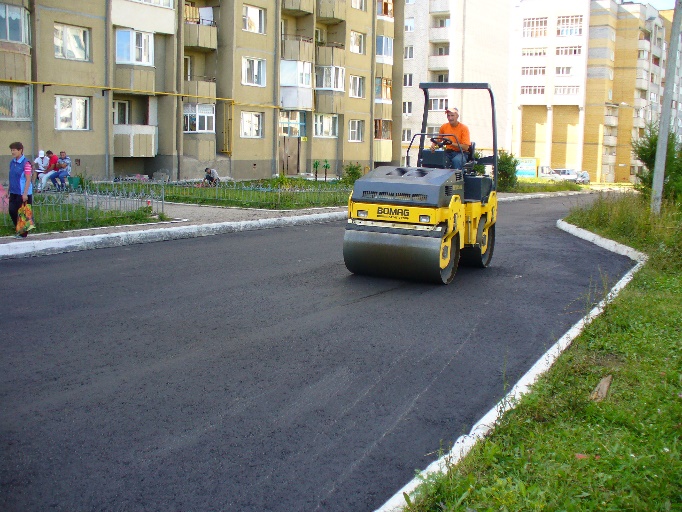 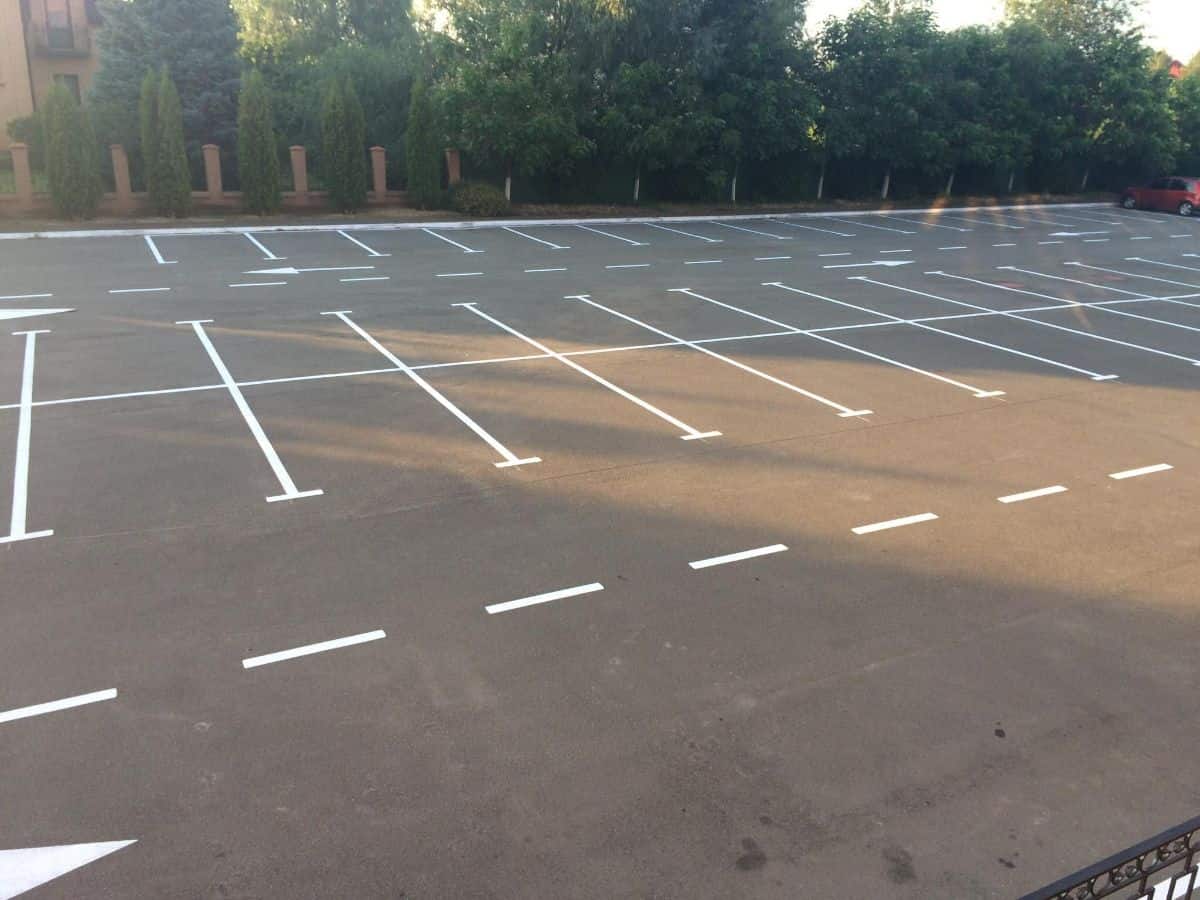 Асфальтирование дворовых проездовУстройство парковочных пространств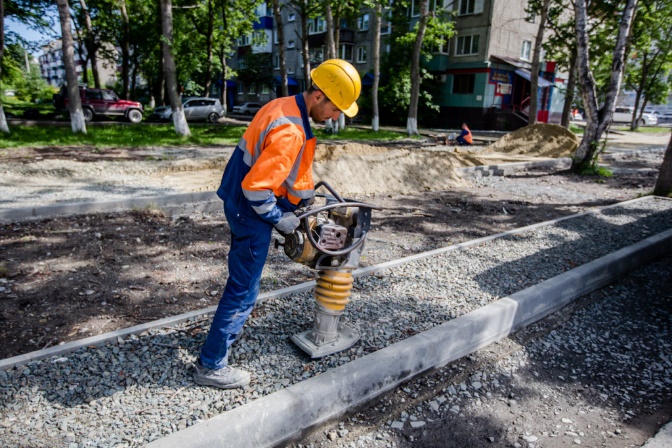 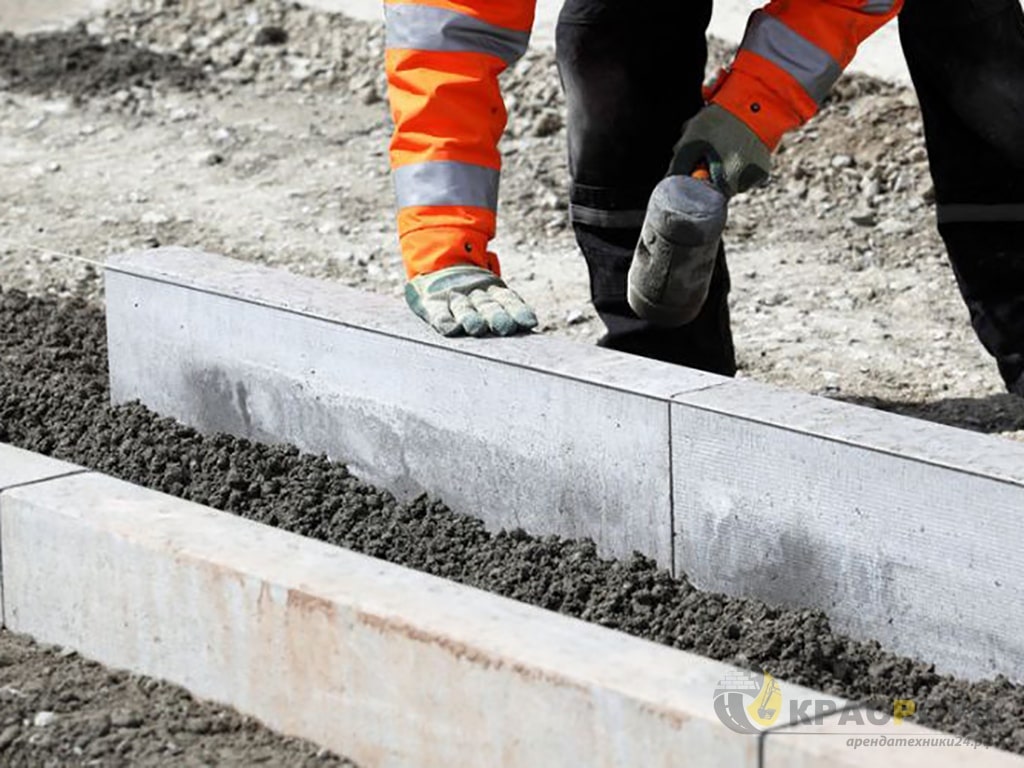 Устройство (ремонт) тротуаровУстановка или замена бордюрного камня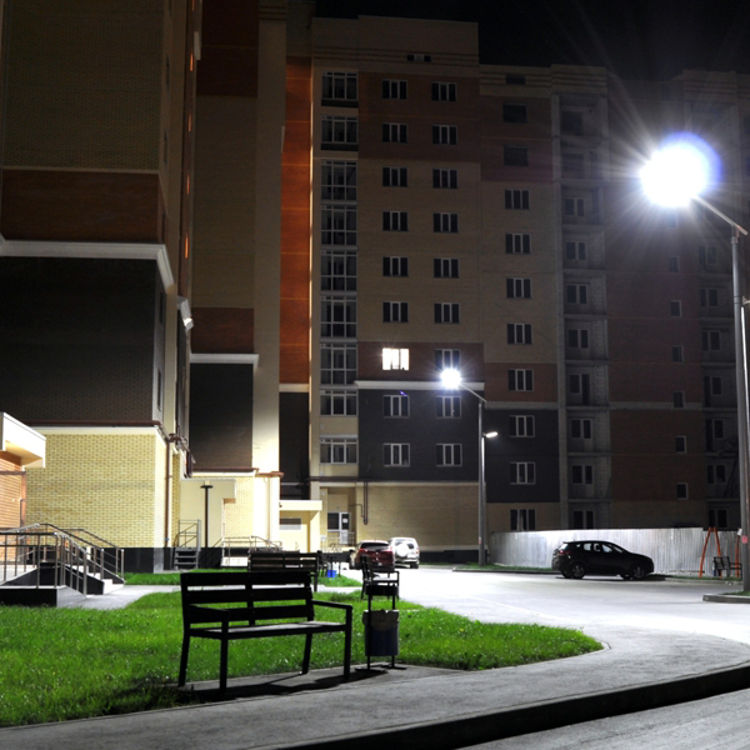 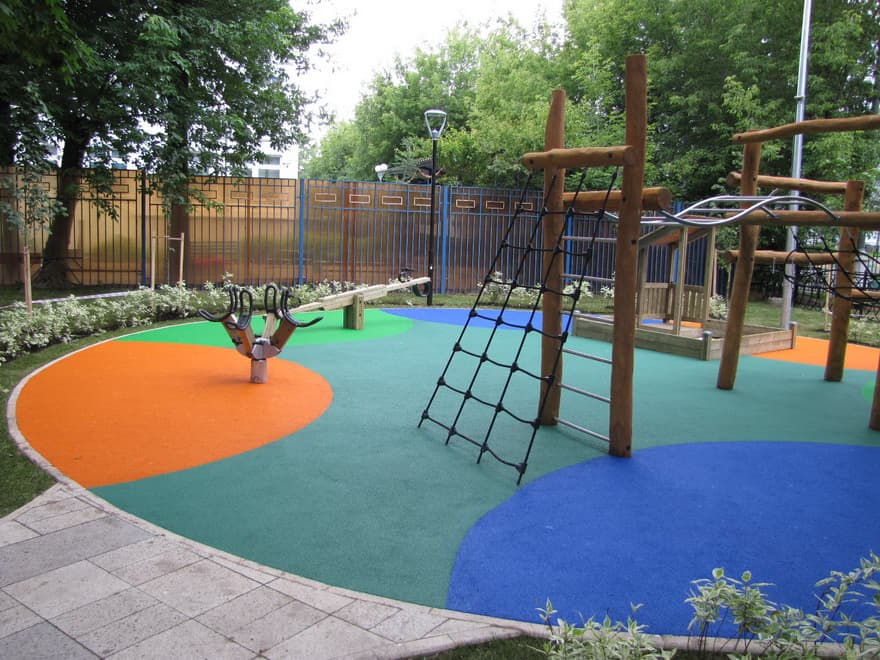 Освещение дворовой территорииУстановка детских и спортивных площадок с безопасным резиновым покрытием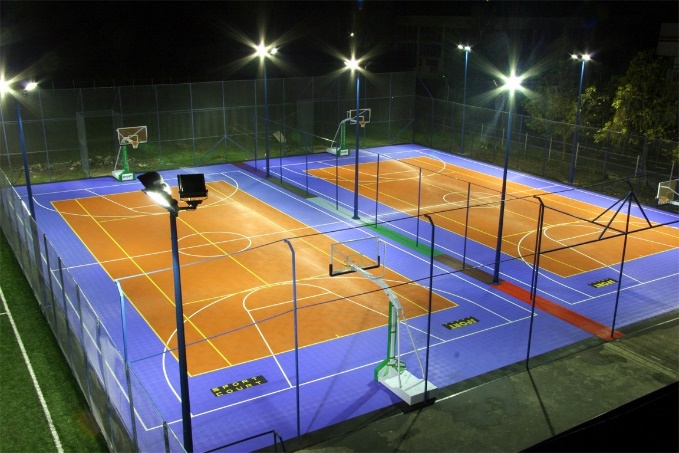 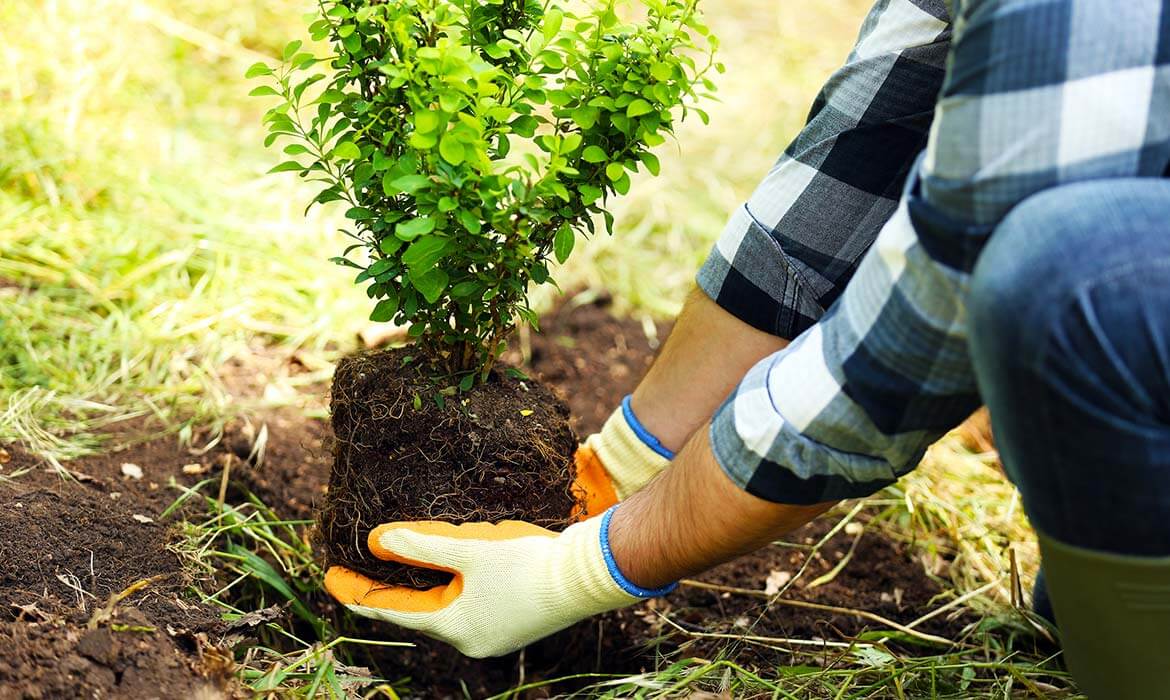 Дополнительное освещение 
детской и спортивной площадокОзеленение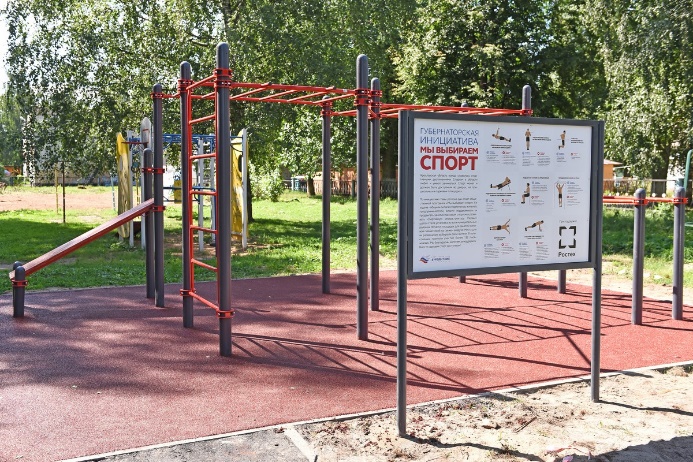 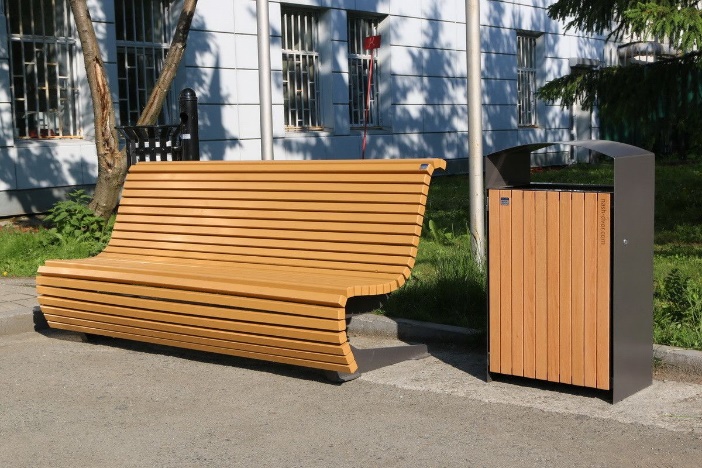 Установка информационного стендаУстройство зон отдыха (скамейки, урны)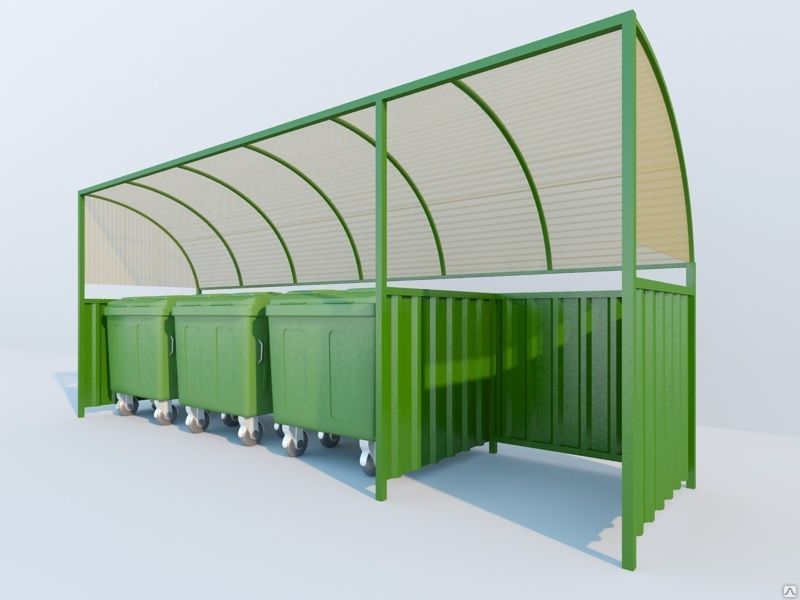 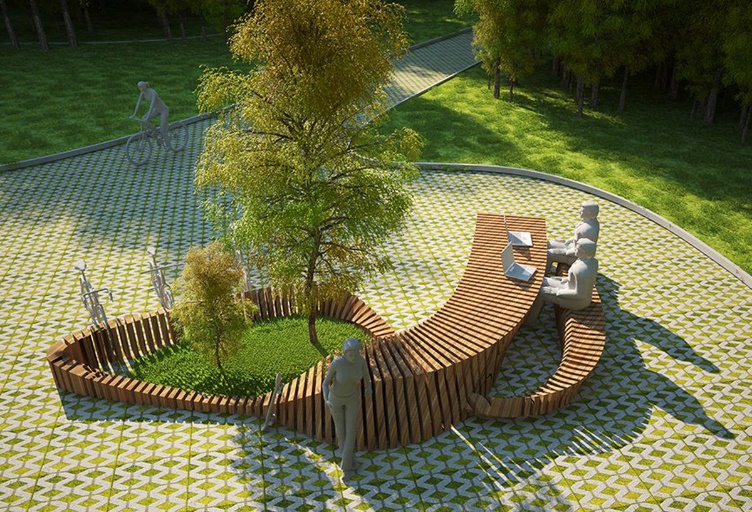 Установка контейнерных площадок 
(без контейнеров)Установка малых архитектурных форм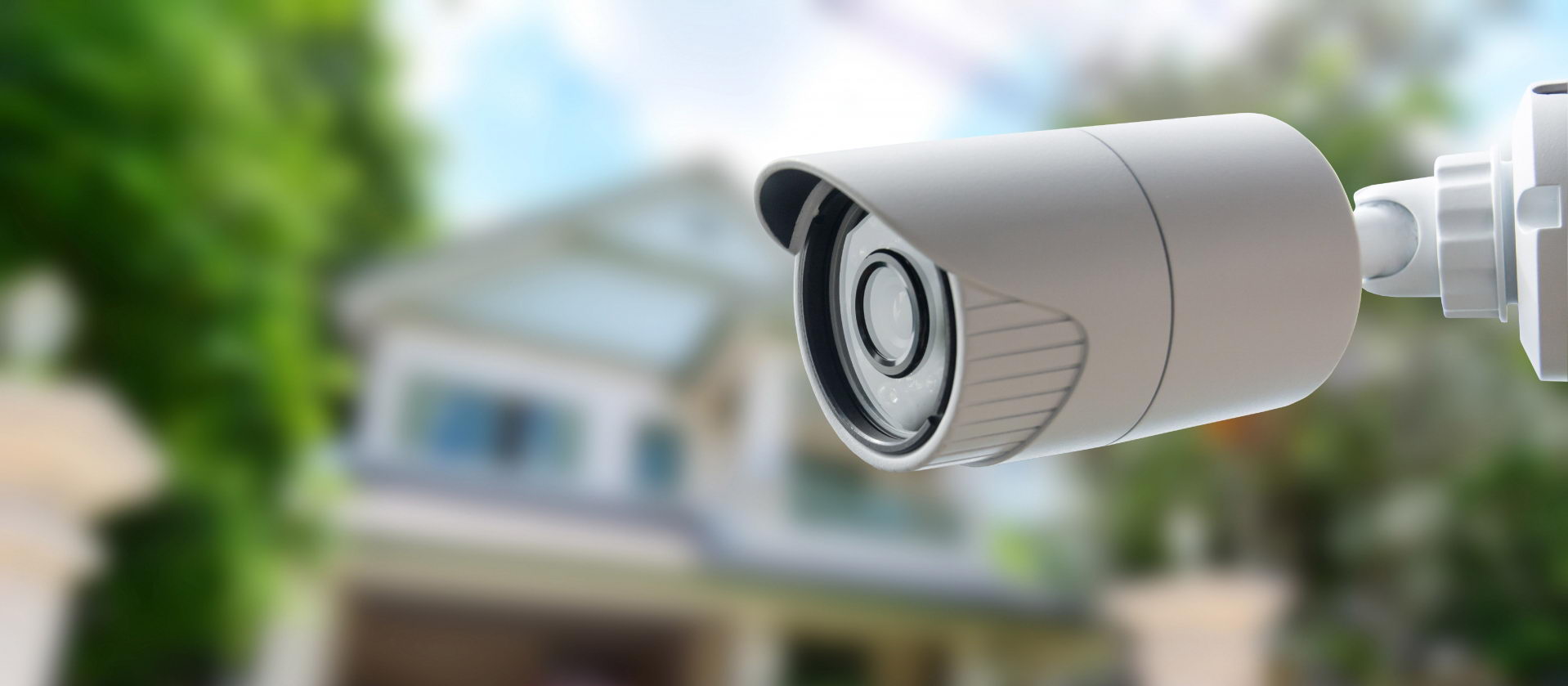 Обустройство систем видеонаблюденияОбустройство систем видеонаблюдения